Муниципальное дошкольное образовательное учреждение"Детский сад "Колосок"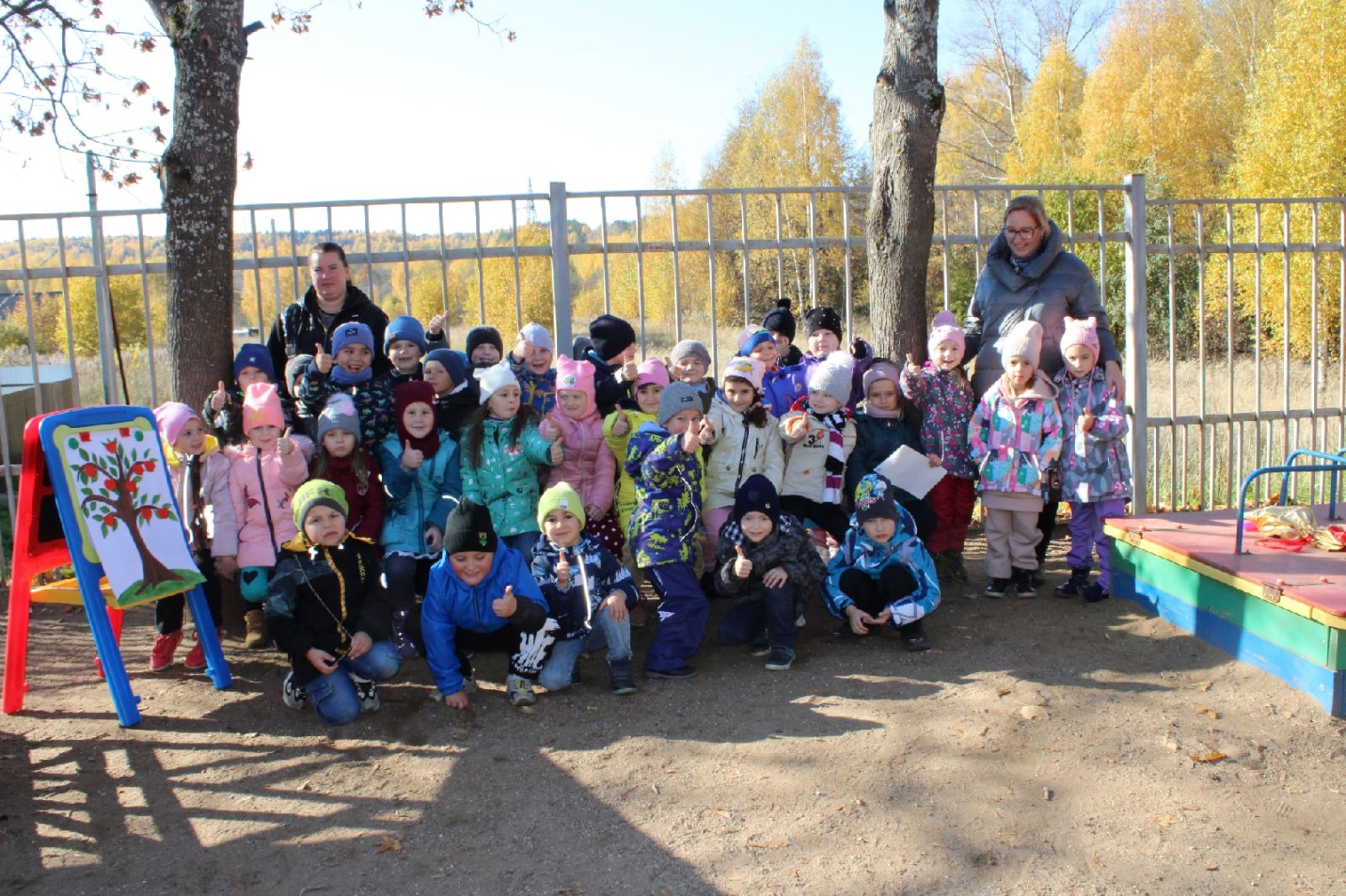 КонспектОздоровительно – познавательной  квест - игры,посвящённой всемирному дню ходьбы.«Как дети яблоньку спасали».для детей старшего и подготовительного к школе возраста ДОУразработали воспитатели групп №5 и №4Смирнова Т.Ю.Костина Т.А.г. Переславль-Залесский07.10.2021 годТема: «Как дети яблоньку спасали»Возраст: 5-7 летЦель: популяризация ходьбы как наиболее ответственного и доступного вида физической активности, а также пропаганда физической культуры и здорового образа жизни.Задачи:- пропаганда здорового образа жизни;- организация досуга;- приобщение детей к физкультуре и спорту;- знакомство детей с природными и культурными ценностями родного края;- создание праздничной атмосферы, положительного эмоционального настроя у детей и взрослых;Интеграция образовательных областей: Речевое развитие, физическое развитие, познавательное развитие.Инвентарь:Нарисованное дерево яблонька, бумажные яблочки на этапах, настоящие яблоки (или бутафория) для конкурсов и эстафет, конверты, мешочек с мячиками, маршрутная карта или направляющие стрелки.Словарная работа: яблоко, яблочный, яблочное.Ведущий первый:-Здравствуйте, дорогие ребята.  Дети, в нашем детском саду выросла яблонька с волшебными яблочками. Кто яблочко с этой яблоньки съест, тому оно даст здоровье, силу и поможет вырасти крепким и смелым. Сильный ветер  сорвал с яблоньки все яблочки и разбросал по всей территории нашего детского сада. А без яблочек дерево может потерять свою волшебную силу. Ребята, яблонька просит нас о помощи – собрать яблочки и вернуть их дереву. Поможем яблоньке?Ведущий второй: -Дети, вам предстоит пройти сложный путь - преодолеть   препятствия, выполнить задания и собрать все яблочки. А поможет вам начать путь карта. Все задания на этапах находятся в конвертиках. Этап«Угости  яблочком» - встречная эстафетаДети делятся на 2 равные команды и встают на двух сторонах площадки навстречу друг другу. Первые участники бегут к противоположной команде с яблоком в руках, передают первому участнику команды напротив и встают за последним участником в команде. Участник, получивший яблоко, бежит к команде напротив  и так же отдаёт яблоко следующему участнику. 

     2 Этап«Яблочные загадки»Первое задание:Ведущий первый:Вам веселая загадка  А отгадка очень сладка. Начинается на Я И кончается на Я, И на каждой ветке Детки все на букву Я. (яблоня и яблоко)Гуси-лебеди летелиУнести детей хотели. Что за дерево стояло И ребят от них скрывало?(яблонька)Загляни в осенний сад Чудо-мячики висят.Красноватый, спелый бок Ребятишкам на зубок.(яблочко)Круглые зеленые на дереве растут.Как бочок краснеет, тут их и сорвут.  И спелые соберут в корзинку. Все на вид красивые, прямо как с картинки.(яблочки)Кислое и сладкое С кожицею гладкою.Сочное, душистое С мякотью лучистою.Людям всем полезно. Лечит от болезней! Даже птичкам зябликам Вкусно. Это ж…  (яблоко)Все на свете знают этот фрукт, Витаминов много, и железо тут. Этот фрукт полезен, сладок он на вкус. Угадайте, дети, как его зовут? (яблоко)Королевич из садов Всех порадовать готов. Есть с румяненьким бочком И с весёлым червячком. Кругленькое с ямочкой Наливное … (яблочко)Второе заданиеВ мешочке смешаны мячики с яблоками. Нужно на ощупь найти яблокоЭтап «Яблочные сказки»Ведущий второй: Вспомните сказки, где яблоко – главное действующее лицо.1.В какой сказке яблонька спасает детей от погони?- Яблоня, матушка, спрячь меня!
- Поешь моего лесного яблочка!
Девочка поскорее съела и спасибо сказала. Яблоня ее заслонила ветвями, прикрыла листами…(Сказка «Гуси – лебеди»)2. «…Девочка зарыла косточки в землю, каждый день их поливала. И выросла из них яблонька, да какая! Яблочки на ней висят наливные, листья шумят золотые, веточки гнутся серебряные. Кто ни едет мимо – останавливается, кто проходит близко – заглядывается…»(Сказка «Крошечка – Хаврошечка»)
3. И был у царя сад великолепный, росла в том саду яблоня с золотыми яблоками. Стал кто – то царский сад посещать, золотые яблоки воровать. - Сладких яблок ароматЗаманил ту птицу в садПерья светятся огнем,И светло в ночи, как днем.(Сказка «Иван – царевич и серый волк»)4. Под окном за пряжу селаЖдать хозяев…а гляделаВсе на яблоко. ОноСоку спелого полно,Так свежо и так душисто,Так румяно – золотисто,Будто медом налилось!Видны семечки насквозь…(А. С. Пушкин «Сказка о мертвой царевне и семи богатырях»)
5.«…Царь очень устарел и глазами обнищал, а слыхал он, что за тридевять земель, в тридесятом царстве есть сад с необыкновенными яблоками. Если съесть старику это яблоко, то он помолодеет».– Ты коня привяжи и иди в сад. Увидишь яблоню с молодильными яблоками. Три яблока сорви, а больше не бери. (А. Толстой «Сказка о молодильных яблоках и живой воде») 
6. «Катится яблочко по блюдечку, наливное по серебряному, а на блюдечке все города один за другим видны, корабли на морях и полки на полях…» («Сказка о серебряном блюдечке и наливном яблочке»)
7. «…А Ворона всё каркает:- Карр! Карр! Всем яблоки раздавал, а меня хоть одним яблочком угостил! Смутился Заяц, вытряхнул из мешка последнее яблоко:- Вот… Самое лучшее! Клюй на здоровье!» («Мешок яблок» Сутеев)    4  Этап«Яблочная урожайная»Ведущий первый:Я буду читать строчку, а вы должны её закончить- На столе в стакане сок, какой? – Яблочный.Выпекается пирог, какой?  – Яблочный.Аромат плывет в садах, какой?   – Яблочный.И румянец на щеках,  какой?  – Яблочный!Кто румяней всех на свете?Это яблоки и дети!-Наступила осень и в  саду упало первое яблочко (хлопаем в ладоши 1 раз). А затем упало два яблока (2 хлопка), а потом 3 и западали со всех деревьев яблочки, сначала редко, а потом всё чаще и чаще (аплодисменты).Этап «Яблочное ассорти»Первое задание:Ведущий второй:Яблоко – очень полезный и питательный фрукт. Яблоки используют в пищу в свежем виде, и ещё из него можно приготовить множества вкусных блюд. Какие блюда вы можете назвать? (желе, кисель, варенье, повидло, сок, выпечка, печенье, джем и пр.)Второе задание:Эстафета «Яблочное варенье»Дети делятся на 2 команды. У каждой команды лежат яблоки в блюде ( по количеству участников) и половник. Напротив каждой команды на другой стороне площадки стоит на кастрюля. Первые участники половником берут одно яблоко и несут в кастрюлю, возвращаются в свою команду и передают половник следующему участнику.     6 ЭтапПодвижная игра «Поймай воришку»Дети становятся в круг, выбирается Ловишка, он встаёт в середину круга. Звучит музыка, дети передают по кругу яблоко. Ловишка  следит за тем, у кого яблоко в руках. Музыка прекращается, дети разбегаются в разные стороны, а Ловишка  должен поймать того, у кого в руках осталось яблоко.    7 Этап «Хвалёное яблоко»Дети встают в круг и передают друг другу яблоко, говоря ему комплименты (вкусное, зрелое, спелое, ароматное, душистое и пр.)Ведущий первый:- Ребята, вы сегодня проявили ловкость, знания, смекалку. И смогли собрать все яблочки. Давайте все вместе вернём их яблоньке, чтобы она снова обрела волшебную силу.(дети прикрепляют бумажные яблочки на яблоньку)Ведущий второй:Ну что ж, дорогие ребята, наша яблонька  снова обрела свою волшебную силу. Яблонька благодарит всех ребят за помощь и угощает вас своими волшебными яблочками. А это значит, что сила этого дерева поможет нам расти здоровыми и быть крепкими, сильными и бодрыми. (детям раздаются настоящие яблоки)